О приостановлении действия отдельных положений решения   Совета СП «Койдин» от 17 сентября 2018 г.№ IV-18/66 «Об утверждении Положения о бюджетномпроцессе в муниципальном образованиисельского поселения «Койдин» и установлении особенностей реализации бюджетного процесса в муниципальном образовании сельском поселении «Койдин»	Руководствуясь статьей 9 Бюджетного кодекса Российской Федерации статьей, статьей 33 Устава муниципального образования сельского поселения «Койдин»Совет сельского поселения «Койдин» РЕШИЛ:	1.Приостановить до 1 января 2021 года действие абзаца третьего части второй статьи 27, абзаца первого части пятой статьи 27 Положения о бюджетном процессе в муниципальном образовании сельского поселения "Койдин», утвержденного решением Совета сельского поселения "Койдин" от 17 сентября 2018 года № IV-18/66 «Об утверждении Положения о бюджетном процессе в муниципальном образовании сельского поселения «Койдин» (далее - Положение).2. Установить, что в 2020 году: Проект решения о бюджете муниципального образования сельского поселения "Койдин" на очередной финансовый год и плановый период одновременно с документами и материалами в соответствии со статьей 27 Положения вносится администрацией сельского поселения «Койдин» на рассмотрение Совета сельского поселения  "Койдин" не позднее 5 декабря 2020 года. Стать 2. Настоящее решение вступает в силу со дня официального обнародования.Глава сельского поселения «Койдин»                                     Л.В.Черничкин«Койдiн» сикт овмöдчöминса Сöвет «Койдiн» сикт овмöдчöминса Сöвет «Койдiн» сикт овмöдчöминса Сöвет 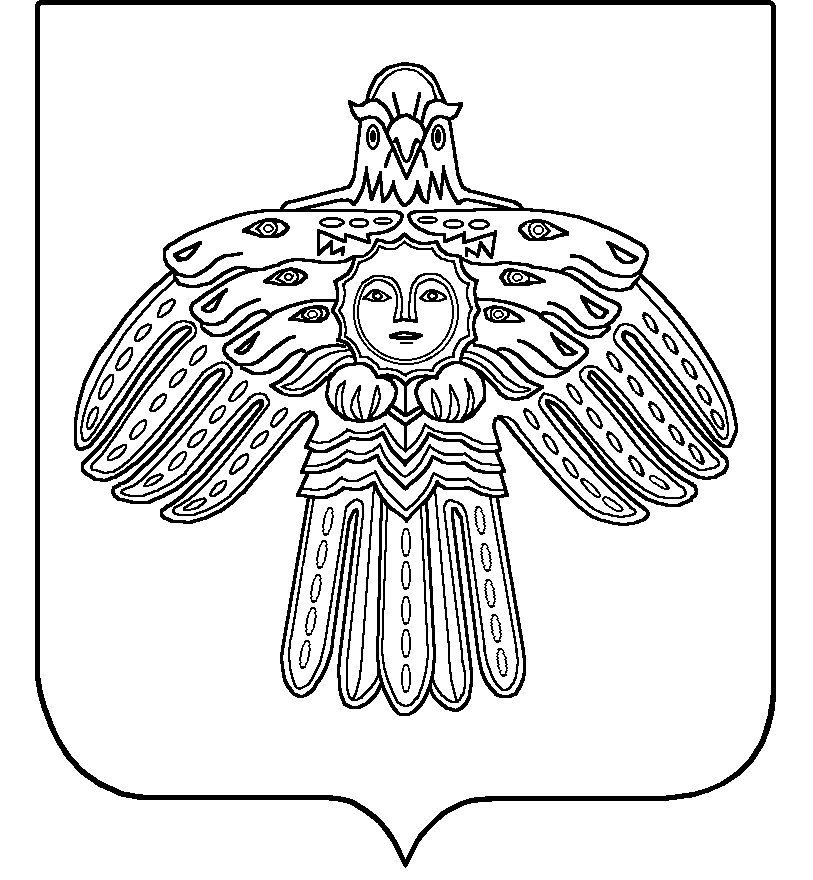 Совет сельского поселения «Койдин»Совет сельского поселения «Койдин»РЕШЕНИЕПОМШУÖМот28 июля2020 г.№ № IV-36/138         (Республика Коми , с. Койдин)         (Республика Коми , с. Койдин)         (Республика Коми , с. Койдин)